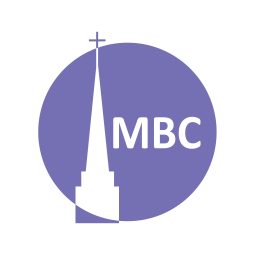 INTRODUCTION:  Jesus continues to do wonders that underscore who He is revealing Himself to be. However, as He calls disciples many remain aloof or even hostile to Him. Today we consider the new family He is calling. REVIEW: The Bible Project, Mark (be cautious with other videos)KEY POINT: opposition, true family, forgiveness, God’s willA.M. SERMON RECAP (Mk 2:23–3:6, Lord of the Sabbath). What is this passage not saying and what is it telling us about Jesus?What was wrong with the Pharisees? (see Mk 7:7 and v. 5). How can people be hard hearted toward Jesus today and miss who He is?P.M. SERMON RECAP (Mk 3:7–3:19, Crowd and Disciples) How popular was Jesus now? Why did He need a boat?To become a true disciple our faith must be greater than d_____ and clearer than the c_____. V. 13- who is a disciple?What three things describe the disciples? Significance?REVIEW: Mark 3:20–35QUESTIONS: Jesus continues to face opposition. Most fail to grasp who He is. In these stories Jesus’ family thinks He is mad while the Pharisees think He is Satanic. Jesus’ true family is not biological (either his nuclear family or his nation). PhariseesV. 22- No longer local synagogue scribes, now Jerusalem has caught wind of Jesus (their opposition will grow). Unwilling to admit who Jesus is, yet acknowledging His power, what alternative is there?Beelzebul was a Philistine god, Baalzebub (2 Ki 1:6, litt. Lord of the flies). False deities were associated with demonic powers. To the opposition Jesus is like ungodly Amaziah not Yahweh. Jesus exposes the falseness of their allegations in 2 parables. What is the logic in the first (vv. 23b–26) and the second (v.27)? Who then must Jesus be?Satan has always been on a short leash. However, as the Kingdom dawns his power is limited still further. Vv. 28–29- What have you heard or thought is this unforgiveable sin?Look at the context: what is blasphemy? What is the role of the Holy Spirit? V. 30- what were they saying that is unforgiveable?How is any and all sin forgivable if we repent and believe the Gospel? Why do people struggle that God could forgive anyone for any sin?FamilyVv. 20–21- Jesus is an independent male, yet with the honour of the family at stake, they are seeking to draw Him back. What was Jesus’ family’s number one concern? Vv.31–35- Jesus is making a new family! It is as if Jesus said, ‘my true family have already found me.’ (Notice His biological family was on the outside and His spiritual family on the inside).How do we join Jesus’ family (e.g. the Church)? What is God’s general will (c.f. Mk 1:15; 8:29, 34)?Did Jesus prioritize His biological family or His spiritual family? What about us?What does the Bible say about our biological family so we don’t misinterpret this as teaching us to neglect or severing ties!?However, when can it be difficult to maintain ties with unbelieving family members? (c.f. Mt 10:34–39).Our spiritual family is not perfect either, but our Head is and we are knit together by His Blood. RECAPHow does this passage encourage faith in Jesus as the Christ, the Son of God? (1:1)How does this passage teach us about salvation in Him?What does this passage teach us about following him?NEXT WEEK: March 13- Jesus’ Teachings, Mk 4:21‒34